Dnia 16 lipca 2020r. Zarząd Województwa Świętokrzyskiego, pełniący funkcję Instytucji Zarządzającej RPOWŚ na lata 2014-2020, podpisał z firmą POL-MARKET SCHODY DREWNIANE DARIUSZ KUTERA umowę o dofinansowanie w ramach Działania 2.5 „Wsparcie inwestycyjne sektora MŚP” inwestycji pn. Uruchomienie linii do produkcji prefabrykatów dla budownictwa jednorodzinnego.Całkowita wartość niniejszego projektu wynosi 236 356,65 zł, natomiast wartość dofinansowania wynosi 160 226,14 zł. 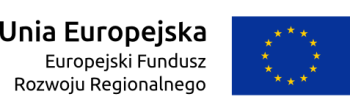 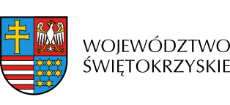 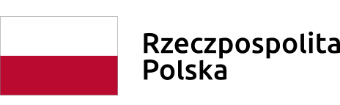 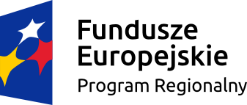 